Протокол № 5засідання Приймальної комісії Університету «Україна»28.03.2018										м. КиївГолова: Таланчук П.М.Секретар: Гордієнко А.М.Присутні:  Перший проректор Кучерявий Іван Тихонович;Проректор з питань розвитку Колосов Володимир Миколайович;Проректор з навчально-виховної роботи Коляда Оксана Петрівна;Уповноважена особа приймальної комісії з питань прийняття та розгляду електронних заяв Гордієнко Алла Миколаївна;Директор фінансовий Журавльова Валентина Миколаївна;Начальник управління маркетингу і реклами Зеленько Тетяна Анатоліївна;Начальник управління навчально-виховної роботи Веденєєва Ольга Анатоліївна;Директор Інституту філології та масових комунікацій Барна Наталія Віталіївна;Директор Інженерно-технологічного інституту Малишев Віктор Володимирович;Директор Інституту комп’ютерних технологій Павленко Володимир Іванович;Директор Інституту економіки та менеджменту Нестеренко Світлана Сергіївна;Директор Інституту соціальних технологій Адирхаєв Сослан Георгійович;Директор Інституту права та суспільних відносин Терещенко Андрій Леонідович;Декан факультету біомедичних технологій Мовчан Валентина Олексіївна;Директор Коледжу «Освіта» Смолянова Світлана Іванівна;Директор Білоцерківського інституту економіки та управління Новак Ярослав Віталійович;Директор Білоцерківського коледжу Коваль Вікторія Сергіївна;Директор Вінницького соціально-економічного інституту та Вінницького коледжу Давиденко Ганна Віталіївна;Директор Горлівського регіонального інституту Бодунов Євген Рудольфович;В.о. директора Дніпропетровської філії Шепель Надія Олександрівна;Директор Дубенської філії та Дубенського коледжу Музика Володимир Павлович;Директор Житомирського економіко-гуманітарного інституту Шафранова Катерина Володимирівна;Директор Івано-Франківської філії Кіт Григорій Васильович;Директор Карпатського інституту підприємництва та Карпатського коледжу – Роман Вікторія Петрівна;Директор Кіровоградського інституту розвитку людини Пупишева Валентина Яківна; Директор Центральноукраїнського юридичного коледжу Ткаченко Ірина Миколаївна;Директор Луцького інституту розвитку людини Савич Сергій Святославович; Директор Мелітопольського інституту екології та соціальних технологій та Мелітопольського коледжу Лисенко Валерій Іванович;Директор Миколаївського міжрегіонального інституту розвитку людини Старєва Анна Михайлівна;Директор Миколаївського коледжу Єрмакова Ірина Павлівна;Директор Новокаховського гуманітарного інституту Севрюков Георгій Іванович;Директор Полтавського інституту економіки і права Мякушко Надія Семенівна;Директор Рівненського інституту та Рівненського коледжу Ладюк Ольга Дмитрівна;Директор Хмельницького інституту соціальних технологій Чайковський Михайло Євгенович;Директор Хмельницького коледжу Березинець Володимир Васильович;Директор Броварського коледжу Сніжко Наталія Анатоліївна;Директор Полтавського коледжу Шаравара Роман Іванович;Директор Нікопольського коледжу Горох Микола Олександрович;Директор Сторожинецького коледжу Горюк Павло Дмитрович;Директор Тернопільського коледжу Сухорукова Неля Степанівна;Директор Васильківського коледжу Тимошенко Іннеса Станіславівна;Директор Запорізького коледжу Караваєва Олена Іванівна.Порядок денний:Про надання рекомендації щодо зарахування до складу студентів на заочну форму навчання для здобуття освітньо-кваліфікаційного рівня «молодший спеціаліст», освітніх ступенів «бакалавр», «магістр».Доповідач: Семенюта І.О.Різне.Слухали: Семенюту І.О. щодо того, що особи, які на основі раніше здобутого освітньо-кваліфікаційного рівня вступають на навчання для здобуття освітньо-кваліфікаційного рівня «молодший спеціаліст», освітнього ступеня «бакалавр», «магістр», зараховуються за результатами фахових вступних випробувань.Ухвалили: Вступників, які виконали всі вимоги до подачі документів, на підставі поданого диплому та вступного фахового випробування вважати рекомендованими до зарахування на освітньо-кваліфікаційний рівень «молодший спеціаліст», освітні ступені «бакалавр», «магістр».Зауважень щодо порядку ведення засідання не надходило.	ПОГОДЖЕНО:Голова Приймальної комісії 					П.М. ТаланчукВідповідальний секретар Приймальної комісії                     				І.О. СеменютаВідкритий міжнародний  УНІВЕРСИТЕТрозвитку людини”УКРАЇНА”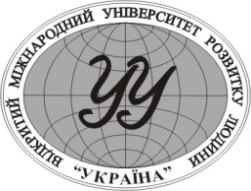 Open International UNIVERSITY of Human Development‘UKRAINE’